Publicado en España el 15/07/2019 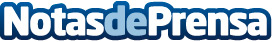 Teresa María González Marquez ofrece 10 maneras de tener el verano más saludablePor fin ha llegado el verano. Es hora de sacar la barbacoa, desenterrar el bikini y salir de vacaciones para disfrutar de un merecido momento de relax en la playaDatos de contacto:AGENCIA DE MARKETING DIGITAL  - PROFESIONALNETComunicado de prensa de la Agencia de Marketing Digital Profesio916772505Nota de prensa publicada en: https://www.notasdeprensa.es/teresa-maria-gonzalez-marquez-ofrece-10_1 Categorias: Internacional Nacional Viaje Entretenimiento Turismo http://www.notasdeprensa.es